EL RECTOREL RECTOREL RECTOREL RECTOREl RectorEl RectorEl RectorEl RectorNOMBRE Y APELLIDOSNOMBRE Y APELLIDOSNOMBRE Y APELLIDOSUNIVERSIDAD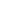 UNIVERSIDADUNIVERSIDADUNIVERSIDADComo representante legal de la Universidad:Como representante legal de la Universidad:Como representante legal de la Universidad:Como representante legal de la Universidad:NOMBRE UNIVERSIDADNOMBRE UNIVERSIDADNOMBRE UNIVERSIDADcomo miembro de número de la Red Universitaria de Estudios de Postgrado y Educación Permanente, conforme a sus estatutos, DESEA SER REPRESENTADO EN LA ASAMBLEA GENERAL del 17 de noviembre de 2021 por: como miembro de número de la Red Universitaria de Estudios de Postgrado y Educación Permanente, conforme a sus estatutos, DESEA SER REPRESENTADO EN LA ASAMBLEA GENERAL del 17 de noviembre de 2021 por: como miembro de número de la Red Universitaria de Estudios de Postgrado y Educación Permanente, conforme a sus estatutos, DESEA SER REPRESENTADO EN LA ASAMBLEA GENERAL del 17 de noviembre de 2021 por: como miembro de número de la Red Universitaria de Estudios de Postgrado y Educación Permanente, conforme a sus estatutos, DESEA SER REPRESENTADO EN LA ASAMBLEA GENERAL del 17 de noviembre de 2021 por: PERSONA DESIGNADA COMO REPRESENTANTE PARA LA ASAMBLEA GENERAL,  17 de noviembre de 2021PERSONA DESIGNADA COMO REPRESENTANTE PARA LA ASAMBLEA GENERAL,  17 de noviembre de 2021PERSONA DESIGNADA COMO REPRESENTANTE PARA LA ASAMBLEA GENERAL,  17 de noviembre de 2021PERSONA DESIGNADA COMO REPRESENTANTE PARA LA ASAMBLEA GENERAL,  17 de noviembre de 2021NOMBRE Y APELLIDOSNOMBRE Y APELLIDOSNOMBRE Y APELLIDOSCARGOCARGOCARGORepresentante de la Universidad (socio de número):Representante de la Universidad (socio de número):Representante de la Universidad (socio de número):Representante de la Universidad (socio de número):UNIVERSIDAD UNIVERSIDAD UNIVERSIDAD Firman a los efectos oportunosFirman a los efectos oportunosFirman a los efectos oportunosFirman a los efectos oportunosFirman a los efectos oportunosFecha:Firma y Sello de la Universidad que da la representación:El rector:Firma del Representante para la Asamblea del 17 de noviembre de 2021